Naše škola se zapojila do projektu:Pojďme se dotknout ICT, č. projektu CZ.1.07/1.3.00/51.0016jako partner projektu.Realizátor projektu:Středisko služeb školám a Zařízení pro další vzdělávání pedagogických pracovníků BrnoProjekt je spolufinancován Evropským sociálním fondem a státním rozpočtem České republiky.Doba realizace projektu:Projekt probíhá v době od  31. 10. 2014 do 31. 7. 2015Cíl projektu:Cílem projektu je profesní rozvoj pedagogických pracovníků naší školy ve využívání mobilních dotykových zařízení jako moderního nástroje ve výuce a vzdělávání žáků vzhledem k dynamickému rozvoji  těchto technologií. Popis zapojení partnera:Vzdělávání ředitelů.Mentorská činnost. Studium pro metodiky ICT.Nákup dotykových zařízení v rámci Výběrového řízení.Absolvování seminářů a školení v oblasti zapojování mobilních dotykových zařízení do výuky organizované SSŠ Brno.Spolupráce při evaluaci projektových aktivit.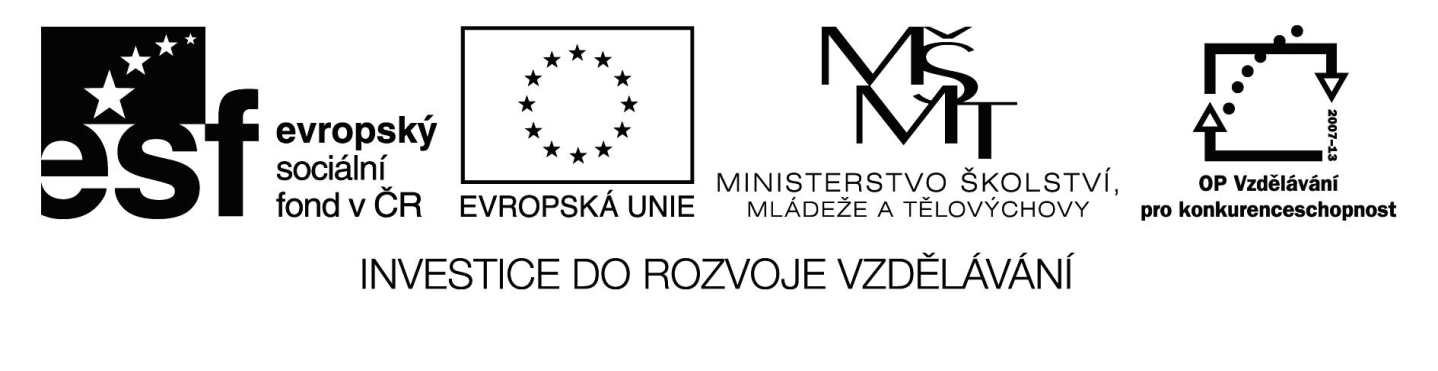 